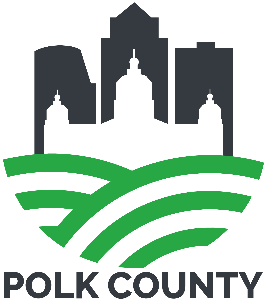 Aplicación al Reto de Vacunación COVID-19 para Organizaciones Sin fines de Lucro Nombre de la organización:_______________________________________________________Dirección de la organización:____________________________________________________ Persona de contacto:_____________________________________________________________Correo electrónico/número telefónico:______________________________________________Permiso para divulgar el nombre de la organización como participante en la campaña de incentivo del Reto de Vacunación COVID-19 para Organizaciones sin Fines de lucro y receptora de los fondos de la Ley del Plan de Rescate Estadounidense: _____________________________________________________________________________Por favor envíe a sarah.boese@polkcountyiowa.gov e incluya una copia de la carta de determinación del IRS. La promoción termina el 3 de septiembre del 2021; consulte las preguntas frecuentes para obtener más detalles.Para uso internoVerificación del Departamento de Salud (personal y fecha):_____________________________________Carta de determinación del IRS:___________________________________________________________Cheque emitido:_______________________________________________________________________